Міністерство освіти і науки УкраїниНіжинський державний університет імені Миколи Гоголя Факультет педагогіки, психології, соціальної роботи та мистецтвКафедра педагогіки, початкової освіти, психології та менеджментуІНФОРМАЦІЙНИЙ ЛИСТ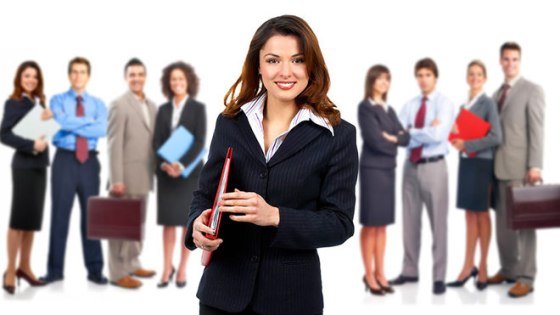 Кафедра педагогіки, початкової освіти, психології та менеджментуНіжинського державного університету імені Миколи Гоголя запрошує студентів та магістрантів взяти участь у Вузівській науковій студентській конференції«АКТУАЛЬНІ ПРОБЛЕМИ УПРАВЛІННЯ ЗАКЛАДАМИ ОСВІТИ В УМОВАХ СУЧАСНИХ ВИКЛИКІВ»,яка відбудеться 15 лютого 2024 рокуУмови участі у конференції:До	12 лютого 2024 року	надіслати	на	електронну	адресу	оргкомітету: NovgorodskaYG04@gmail.com з поміткою «Студентська конференція»:а) заявку на участь у роботі конференції (Додаток1) б) тези (3-5 повні сторінки);в) копію квитанції про оплату оргвнеску.Заявку та тези надсилати двома word doc файлами, що прикріплені до одного листа. Назви файлів відповідають прізвищу та імені першого автора (наприклад, Сидоренко_заявка, Сидоренко_тези).Тези конференції будуть внесені до збірника матеріалів наукової конференції. Вимоги до оформлення матеріалів у Додатку 2.Електронні варіанти програми, збірника матеріалів конференції та сертифікатів буде викладено на сторінці кафедри педагогіки, початкової освіти, психології та менеджменту: http://ndu.edu.ua/index.php/ua/kafedrapedagogiki/konferentsii Організаційний внесок за участь у конференції – 100 грн. для макетування програми, збірника тез та сертифікатів учасників конференції. Організаційний внесок необхідно перераховувати на картковий рахунок Приватбанку: 4149 6090 1435 0005 (Бобро Артур Анатолійович), призначення платежу – Участь у конференції. Ім’я та Прізвище учасника. Будь ласка, враховуйте комісійний збір банку!Контактна інформація:За додатковими довідками з питань, що можуть виникати в учасників, просимо звертатись за телефоном:(097) 800-76-10 Новгородська Юлія Григорівна, доцент кафедри педагогіки, початкової освіти, психології та менеджменту.Перевага надається листуванню електронною поштою.Додаток 1ЗАЯВКА І ВІДОМОСТІ ПРО УЧАСНИКАВузівської наукової студентської конференції«АКТУАЛЬНІ ПРОБЛЕМИ УПРАВЛІННЯ ЗАКЛАДАМИ ОСВІТИ В УМОВАХ СУЧАСНИХ ВИКЛИКІВ»,яка відбудеться 15 лютого 2024 рокуДодаток 2ВИМОГИ ДО ОФОРМЛЕННЯ ТЕЗТези обсягом 3-5 повних сторінок мають бути відредаговані та відкоректовані у такому оформленні:назва статті (великими літерами жирним шрифтом, відцентрована);праворуч у верхньому куті сторінки зазначити відомості про автора: прізвище, ім’я та по-батькові; рівень вищої освіти, спеціальність, назва вузу;через рядок подається основний текст: шрифт Times New Roman, розмір 14 кеглів, без переносів, міжрядковий інтервал 1, абзацний відступ – 1 см; всі поля по 2 см;посилання в тексті подавати у квадратних дужках із зазначенням порядкового номера джерела та сторінки, наприклад: [5, с.87], де 5 – номер джерела за списком літератури, с.87 – сторінка. Посилання на декілька джерел   одночасно подаються таким чином: [3; 5; 7] або [3, с.145; 5, с.25; 7, с.348]через рядок після основного тексту подається Список використаних джерел в алфавітному порядку, який оформлюється згідно з Національним стандартом України ДСТУ 8302:2015 «Інформація та документація. Бібліографічне посилання. Загальні положення та правила складання».ПРИКЛАД ОФОРМЛЕННЯ ТЕЗУПРАВЛІННЯ КОНКУРЕНТОСПРОМОЖНІСТЮ ЗАКЛАДУ ЗАГАЛЬНОЇ СЕРЕДНЬОЇ ОСВІТИДмитренко П.Р., здобувач вищої освіти другого (магістерського) рівня спеціальності 073 Менеджмент (Ніжинський державний університет імені Миколи Гоголя)текст тез текст тез текст тез текст тез текст тез текст тез текст тез текст тез текст тез текст тез текст тез текст тез......... Список використаних джерелКарамушка Л. М. «Healthy organizations»: сутність, основні напрямки та методи активності для забезпечення психічного здоров’я персоналу. Організаційна психологія. Економічна психологія. 2021. 2-3 (23). С. 40-49.Принципи управління і планування ділової кар'єри. URL: https://msn.khmnu.edu.ua/pluginfile.php/408840/mod_resource/content/1/ %D0%A2%D0%95%D0%9C%D0%90%209.pdfDi Fabio A. Positive healthy organizations: promoting well-being, meaningfulness, and sustainability in organizations. Frontiers in Psychology. 2017. Vol. 8. Р.19-38.Увага! Автори тез несуть відповідальність за зміст і достовірність поданих матеріалів.ЗАПРОШУЄМО ДО СПІВПРАЦІ!З повагою, організаційний комітет.1.Прізвище, ім’я, по-батькові2.Місто3.ЗВО4.Курс, спеціальність5.Науковий керівник6.Вчене звання і посада науковогокерівника7.Телефон8.E-mail9.Тема доповіді10.Участь у конференції:як слухач;як доповідач